TAREA 5º B LENGUA MIÉRCOLES 3 DE JUNIO 2.020.Lee el texto. 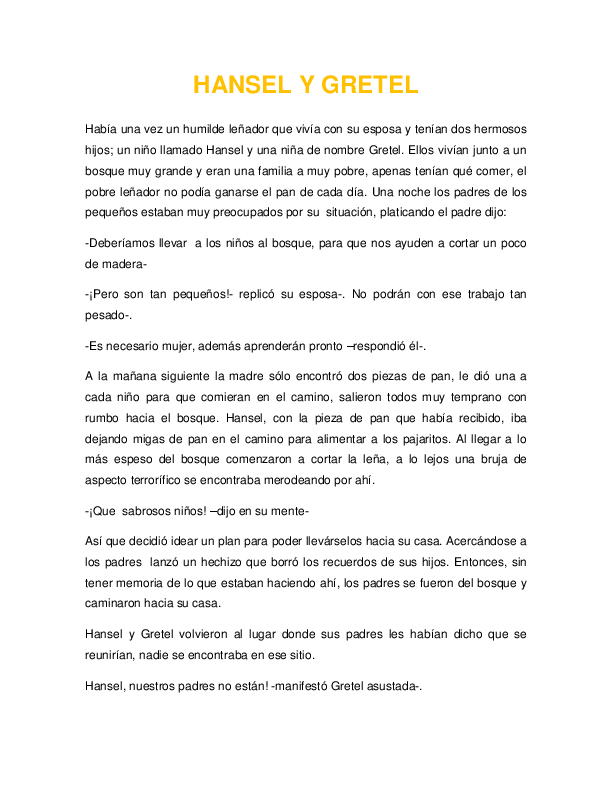 Realiza un resumen siguiendo los pasos que tienes a continuación.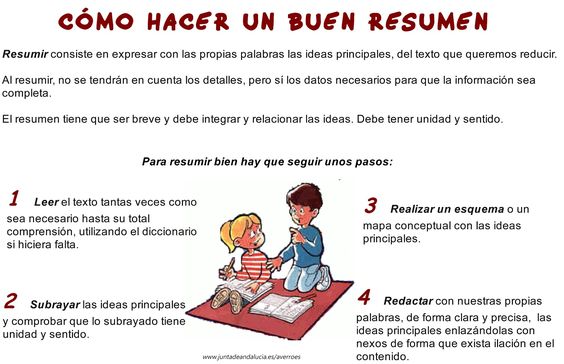 Continúa el cuento. Escribe un final feliz.